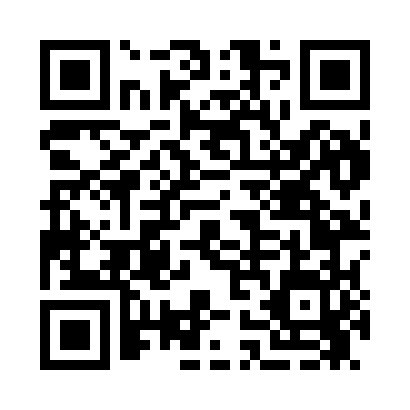 Prayer times for Arabia, Nevada, USAWed 1 May 2024 - Fri 31 May 2024High Latitude Method: Angle Based RulePrayer Calculation Method: Islamic Society of North AmericaAsar Calculation Method: ShafiPrayer times provided by https://www.salahtimes.comDateDayFajrSunriseDhuhrAsrMaghribIsha1Wed4:275:5212:514:427:509:152Thu4:265:5112:504:427:519:163Fri4:245:5012:504:427:529:174Sat4:235:4812:504:437:539:195Sun4:215:4712:504:437:549:206Mon4:205:4612:504:437:559:227Tue4:185:4512:504:437:569:238Wed4:175:4412:504:447:579:249Thu4:155:4312:504:447:589:2610Fri4:145:4212:504:447:599:2711Sat4:125:4112:504:448:009:2812Sun4:115:4012:504:458:019:3013Mon4:105:3912:504:458:029:3114Tue4:085:3812:504:458:039:3215Wed4:075:3712:504:458:049:3416Thu4:065:3612:504:468:059:3517Fri4:045:3512:504:468:059:3618Sat4:035:3412:504:468:069:3819Sun4:025:3312:504:478:079:3920Mon4:015:3312:504:478:089:4021Tue4:005:3212:504:478:099:4122Wed3:595:3112:504:478:109:4323Thu3:575:3012:504:488:119:4424Fri3:565:3012:514:488:129:4525Sat3:555:2912:514:488:139:4626Sun3:545:2812:514:488:139:4827Mon3:545:2812:514:498:149:4928Tue3:535:2712:514:498:159:5029Wed3:525:2712:514:498:169:5130Thu3:515:2612:514:498:179:5231Fri3:505:2612:514:508:179:53